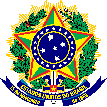 MINISTÉRIO DA EDUCAÇÃOSECRETARIA DE EDUCAÇÃO PROFISSIONAL E TECNOLÓGICAINSTITUTO FEDERAL DE EDUCAÇÃO, CIÊNCIA E TECNOLOGIA DA PARAÍBAPRÓ-REITORIA DE EXTENSÃO E CULTURADIRETORIA DE CULTURAIV SEMANA DE CIÊNCIA, EXTENSÃO, TECNOLOGIA E INCLUSÃO SOCIALCONCURSO DE FOTOGRÁFIA E DESENHO DA IV CETISTEMA: CIÊNCIA E TECNOLOGIA EM UM MUNDO DE PONTA CABEÇAANEXO I – TERMO DE AUTORIZAÇÃO DE USO DE IMAGEM Eu, ___________________________________________________________________________, RG nº ______________________________, CPF nº ______________________________, residente à Rua _______________________________________________________________nº ____________, na cidade de __________________________________, AUTORIZO o uso de minha imagem (ou do menor ___________________________________ sob minha responsabilidade) na obra sob o título ___________________________________________________________________ do autor _______________________________________________________________________ a participar do CONCURSO DE FOTOGRÁFIA E DESENHO DA IV CETIS. A presente autorização é concedida a título gratuito, abrangendo o uso da imagem acima mencionada em todo território nacional e no exterior, em todas as suas modalidades, para a finalidade específica de reprodução parcial ou integral; edição; a adaptação e quaisquer outras transformações; inclusão em fonograma ou produção audiovisual; distribuição; utilização, direta ou indireta, da obra artística mediante: representação; difusão televisiva; exibição audiovisual, cinematográfica ou por processo assemelhado; exposição de obras de artes plásticas ou visuais, figurativas ou abstratas; inclusão em base de dados, o armazenamento em computador, a microfilmagem e as demais formas de arquivamento do gênero; quaisquer outras modalidades de utilização existentes ou que venham a ser inventadas. Por esta ser a expressão da minha vontade declaro que autorizo o uso acima descrito sem que nada haja a ser reclamado a título de direitos conexos à minha imagem ou a qualquer outro.Cidade______________________, ______/________/____________________________________________________Assinatura do cedente ou responsávelMINISTÉRIO DA EDUCAÇÃOSECRETARIA DE EDUCAÇÃO PROFISSIONAL E TECNOLÓGICAINSTITUTO FEDERAL DE EDUCAÇÃO, CIÊNCIA E TECNOLOGIA DA PARAÍBAPRÓ-REITORIA DE EXTENSÃO E CULTURADIRETORIA DE CULTURAIV SEMANA DE CIÊNCIA, EXTENSÃO, TECNOLOGIA E INCLUSÃO SOCIALCONCURSO DE FOTOGRÁFIA E DESENHO DA IV CETISTEMA: CIÊNCIA E TECNOLOGIA EM UM MUNDO DE PONTA CABEÇAANEXO II – TERMO DE RESPONSABILIDADEEu, ________________________________________ CPF sob o nº _______________________, AUTORIZO ____________________________________, CPF sob o nº ___________________________________________, a participar do CONCURSO DE FOTOGRÁFIA E DESENHO DA IV CETIS que tem como tema “CIÊNCIA E TECNOLOGIA EM UM MUNDO DE PONTA CABEÇA submetendo a _____________________________________,  sob o título ____________________________ , para avaliação e possível premiação.Cidade _____________________, __________/___________/___________________________________________________<assinatura do nome do pai, mãe ou responsável>